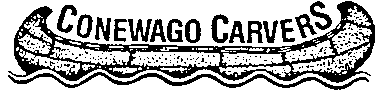 Show Committee MeetingMarch 8, 2014; 4:30 pm2014 ShowThemeShow NameTablesAdmissionCompetitionPublicity SponsorshipsSilent AuctionOrnament sale/RaffleDoor PrizesExhibitor BadgeFeature ArtistsSigns BanquetNext Meeting: 	May 18, 1 pm